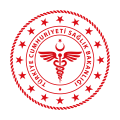 T.C.SAĞLIK BAKANLIĞIYönetim Hizmetleri Genel Müdürlüğü(EK–2) KPSS-2022/5SÖZLEŞMELİ SAĞLIK PERSONELİ GÖREVE BAŞLAMA İŞLEMLERİNE AİT FORMÖSYM tarafından, KPSS-2022/5 sonucuna göre ……………………………………  unvanlı sözleşmeli sağlık personeli pozisyonuna yerleştirildim.1- 657 sayılı Devlet Memurları Kanunu’nun 4 üncü maddesinin (B) fıkrasındaki ve 48 inci maddesindeki, 663 sayılı Sağlık Alanında Bazı Düzenlemeler Hakkında Kanun Hükmünde Kararnamenin 45/A maddesindeki ve 6.6.1978 tarihli ve 7/15754 sayılı Bakanlar Kurulu Kararı ile yürürlüğe konulan Sözleşmeli Personel Çalıştırılmasına İlişkin Esaslar’da bulunan atamaya ilişkin şartları taşıdığıma,2- 22.03.2021 tarihi itibarıyla son bir yıl içinde kamu kurum ve kuruluşlarında 657 sayılı Devlet Memurları Kanunu’nun 4 üncü maddesinin (B) fıkrasına göre sözleşmeli personel olarak çalışmadığıma, (*)3- Görevimi devamlı yapmaya engel olabilecek akıl hastalığım bulunmadığına,4- 657 sayılı Kanun’un 48/A-4 ve 48/A-5 maddelerinde belirtilen şekilde adli sicil kaydımın bulunmadığına,5- Askerlikle ilişiğim olmadığına, (Erkek adaylar için)Dair yazılı beyanımın ve ilişikte sunduğum belgelerin kabul edilerek göreve başlama işlemlerimin yapılması için gereğini arz ederim. .../..../2022(*) Sözleşmeli Personel Çalıştırılmasına İlişkin Esasların ek 1 inci maddesinin 4 üncü fıkrasındaki istisnalardan yararlanabilecek durumda olanların 2 nci madde kapsamında beyanda bulunmaları gerekmemektedir.									    Adı ve Soyadı									           İmzaEKLER:ADI VE SOYADIT.C. KİMLİK NUMARASIADRES BİLDİRİMİ